Інформаційний моніторинг проведеної роботи відділами контролю в сфері насінництва та розсадництва терорганів Держпродспоживслужби за  період 14.06 - 18.06.2021 р. Відділами контролю в сфері насінництва та розсадництва управлінь фітосанітарної безпеки терорганів Держпродспоживслужби проведена роз’яснювальна робота серед 276 суб’єктів господарювання, сільськогосподарських виробників, реалізаторів насіння та споживачів, підготовлено та розміщено підготовлено та розміщено 27 статтей які опубліковані на офіційних веб-сайтах,  3 статі в печатних ЗМІ.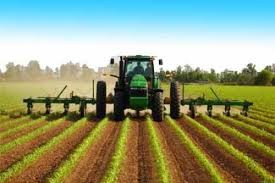 Відділами контролю в сфері насінництва та розсадництва надавалась методична та консультативно-роз’яснювальна робота, проводилось роз’яснення щодо відбору середніх проб насіння ярих та овочевих культур для визначення посівних якостей, ведення насінницької документації, в яких лабораторіях можна якісно перевірити насіння та садивний матеріал, а також надавалися рекомендації щодо вимог до придбання якісного сертифікованого насіння та садивного матеріалу.В ході проведеної роз’яснювальної роботи спрямованої  на попередження правопорушень законодавства України у сфері насінництва та розсадництва   спеціалістами  відділу надавалися роз’яснення діючих статей 15, 17  Закону України «Про насіння та садивний матеріал», та статті 7 Закону України «Про охорону прав на сорти рослин». Також  акцентували увагу на тому, що здійснення реалізації  проводиться за наявності  супровідних документів, що засвідчують якість насіння, а саме «Довідки про сортові і посівні якості насіння» в якій міститься така інформація: назва підприємства, адреса де придбано насіння, культура, сорт/гібрид, рік врожаю, номер партії, схожість, чистота, вологість, походження насіння, термін дії сертифікату, на основі якого здійснювалась перевірка посівних якостей насіння. За умови, коли насіння власного виробництва, дані про партію вказуються у «Сертифікаті», що засвідчує його посівні якості. Ці документи, повинні зберігатись за місцем торгівлі протягом строку чинності документів за результатами аналізу щодо посівних якостей та пред’являтися за вимогою. Використання і реалізація насіння, яке не забезпечене супровідними документами про їх походження та якість – забороняється. Згідно із ст. 22 Закону України «Про насіння і садивний матеріал» у разі порушення гарантій суб’єкт насінництва та розсадництва несе відповідальність згідно із законом.За звітний період проведено 2 планових заходи державного нагляду (контролю) в сфері насінництва та розсадництва:У Житомирській області в ТОВ «Статус Агро» с. Веприн, Житомирського району, було перевірено ведення та зберігання насінницької документації, дотримання суб’єктом господарювання вимог чинного законодавства в сфері насінництва та розсадництва де за результатами перевірки не виявлено порушень, складено відповідний уніфікований акт, проведено відеофіксацію заходу, включено до автоматизованої системи.В Чернівецькій області в ТОВ «Ошихлібське», село Ошихліби, Кіцманського району на предмет ведення та зберігання насінницької документації, дотримання суб’єктом господарювання вимог чинного законодавства в сфері насінництва де за результатами перевірки виявлено порушення, складено відповідний уніфікований акт, проведено відеофіксацію заходу, включено до автоматизованої системи ІАС та винесено припис.У Київській області проведено плановий захід державного нагляду (контролю) в сфері охорони прав на сорти рослин в ТОВ «ДЖІ ЕНД СІДЗ», 08700, Київська область, Обухівський район, село Безіменне, будинок, 1, порушень вимог законодавства не виявлено, складено відповідний уніфікований акт, проведено відеофіксацію заходу, включено до автоматизованої системи ІАС.В Сумській області проведено 1 комплексну перевірку за зверненням суб’єкта господарювання ТОВ «Жасмін» с. Лентарівка, Охтирського району в сфері насінництва та розсадництва, охорони прав на сорти рослин, ГМО у відкритих системах на предмет ведення та зберігання насінницької документації, використання сортів для власних потреб, поширення сортів включених до Реєстру сортів рослин придатних для поширення в Україні, дотримання суб’єктом господарювання вимог чинного законодавства в сфері насінництва, охорони прав на сорти рослин, ГМО у відкритих системах де за результатами перевірки  порушень не виявлено, складено  відповідний уніфікований акт, проведеноПроведено 1 позаплановий захід в сфері охорони прав на сорти рослин у Чернівецькій області в ТОВ «Ошихлібське», село Ошихліби, Кіцманського району. Перевірено використання сортів для власних потреб, поширення сортів включених до Реєстру сортів рослин придатних для поширення в Україні, надано консультації та письмові рекомендації щодо дотримання суб’єктом господарювання вимог чинного законодавства в сфері  охорони прав на сорти рослин, виявлено порушення, проведено відеофіксацію заходу, складено відповідний акт, включено до автоматизованої системи ІАС.У Вінницькій області проведено 3 позапланові перевірки суб’єктів господарювання за їхніми заявами (ТОВ «Гарантінвестагро», м. Іллінці, Вінницького району, Державне підприємство дослідне господарство "Корделівське" Інституту картоплярства Національної Академії Аграрних Наук України та ТОВ «Агрокомплекс «Зелена Долина», смт. Томашпіль, Тульчинського району). Було перевірено дотримання вимог законодавства у сфері біологічної та генетичної безпеки щодо сільськогосподарських рослин під час створення, дослідження та практичного використання ГМО у відкритих системах на предмет використання сортів сільськогосподарських рослин, створених на основі ГМО, відібрано 13 проб зерна, яке знаходилось в складах підприємств. Проби передано до Вінницької регіональної державної лабораторії Держпродспоживслужби. За результатами проведеного аналізування видано експертні висновки щодо  відсутності ГМО в зразках продукції, які вирощуються суб’єктами господарювання, проведено відеофіксацію заходу та включено до автоматизованої системи ІАС.Проведено 2 позапланові заходи державного нагляду (контролю) в  сфері насінництва у Закарпатській області в ФОП Поп Михайло Іванович м. Ужгород, магазини Городник та Урожай на виконання приписів суб’єктами господарювання в сфері насінництва та розсадництва. В ході проведення перевірки встановлено, що порушення умови припису виконані, проведено відеофіксацію заходу та включено до автоматизованої системи ІАС.В Миколаївській області спеціалісти відділу прийняли участь у Міжнародному дні поля який проводився на базі Державного підприємства дослідного господарства «Зелені Кошари» Селекційно-генетичного інституту Національного центру насіннєзнавства та сортовивчення Національної академії аграрних наук України де присутні мали змогу оглянути демонстраційні посіви зернових культур вітчизняної та власної селекції та інноваційні технології вирощування зернових культур. 